Российская ФедерацияРостовская областьмуниципальное  бюджетное  общеобразовательное  учреждениегорода  Ростова-на-Дону «Школа № 64»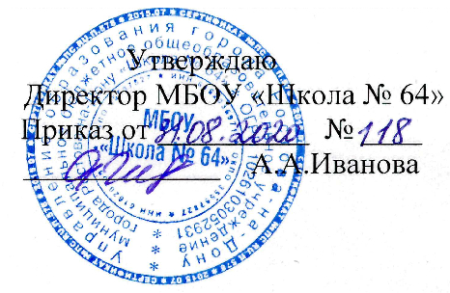 Графикпроведения предметных недель 2020-2021 учебном году5-11 классыДата проведенияПредметная неделяОтветственные05.10.2020-12.10.2020Неделя историиБыкова И.В.16.11.2020г.– 23.11.2020гНеделягеографииРубан С.В.14.12.2020-21.12.2020НеделярусскогоязыкаВележанина Г.А.Карнаухова И.В.Любецкая О.Н.11.01.2021-19.01.2021Неделя литературыВележанина Г.А.Карнаухова И.В.Любецкая О.Н.25.01.2021г. –01.02.2021г.Неделя химии биологииМакоева С.И.15.02.2021г. – 22.02.2021г.ОБЖФизическая культураБирюков Н.С.Маленков01.03.2021г.– 10.03.2021г.Неделя предметов эстетического циклаБаева И.А.Крылова Е.А.05.04.2021-15.04.2021Неделя физики,математики,информатикиНазарко С.А.Левченко Е.А.Пашкевич Л.М.Саакян С.А.20.04.2021-30.04.2021Неделя обществознания, праваПетухова Д.С.